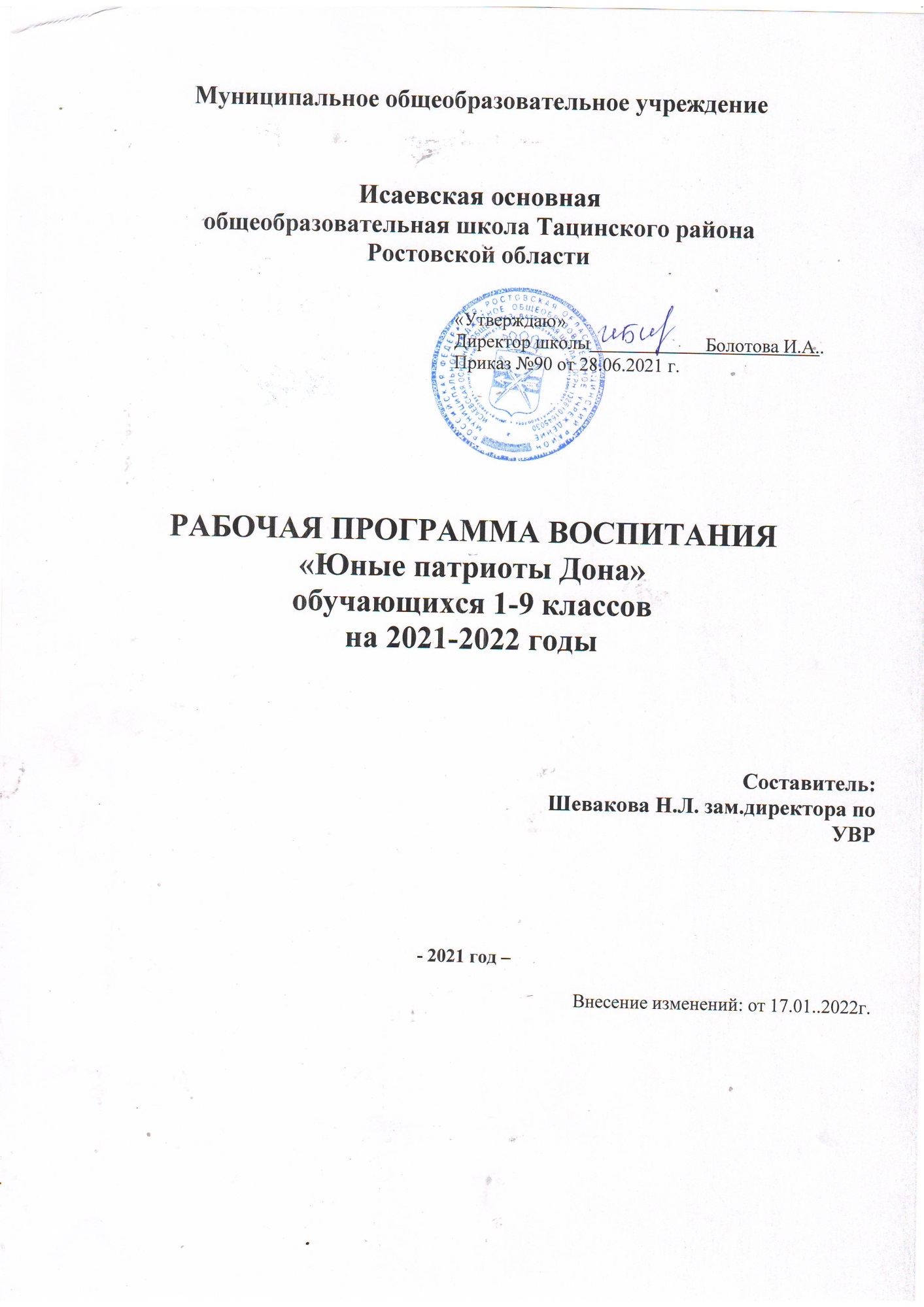 ПОЯСНИТЕЛЬНАЯ ЗАПИСКАПрограмма воспитания является обязательной частью основных образовательных программ начального общего образования, основного общего образования, среднего общего образования МБОУ Исаевской ООШ и направлена на решение проблем гармоничного вхождения обучающихся в социальный мир и налаживания ответственных взаимоотношений с окружающими их людьми.В центре программы воспитания муниципального бюджетного общеобразовательного учреждения Исаевской основной общеобразовательной школы со статусом «Казачье» в соответствии с Федеральными государственными стандартами (далее – ФГОС) общего образования находится личностное развитие обучающихся, формирование у них системных знаний о различных аспектах развития России и мира. Одним из результатов реализации программы станет приобщение обучающихся к российским традиционным духовным ценностям, правилам и нормам поведения в российском обществе, с учетом регионального казачьего компонента Ростовской области, основанного на традициях Донского казачества. Программа призвана обеспечить достижение учащимися личностных результатов, указанных во ФГОС: формирование у обучающихся основ российской идентичности; готовность обучающихся к саморазвитию; мотивацию к познанию и обучению; ценностные установки и социально-значимые качества личности; активное участие в социально-значимой деятельности.Данная программа воспитания описывает формы и методы с обучающимися в системе.ОСОБЕННОСТИ ВОСПИТАТЕЛЬНОГО ПРОЦЕССАПроцесс воспитания в МБОУ Исаевской ООШ основывается на следующих принципах взаимодействия педагогов и школьников:неукоснительное соблюдение законности и прав семьи и ребенка, соблюдения конфиденциальности информации о ребенке и семье, приоритета безопасности ребенка при нахождении в Школе;ориентир на создание в Школе психологически комфортной среды для каждого ребенка и взрослого, без которой невозможно конструктивное взаимодействие обучающихся и педагогических работников;реализация процесса воспитания главным образом через создание в школе детско- взрослых сообществ, которые бы объединяли обучающихся и педагогических работников яркими и содержательными событиями, общими позитивными эмоциями и доверительными отношениями друг к другу;организация основных совместных дел обучающихся и педагогических работников как предмета совместной заботы и взрослых, и детей;системность,	целесообразность	и	нешаблонность	воспитания	как	условия	его эффективности. Основными традициями воспитания в МБОУ Исаевской ООШ со статусом«Казачье» являются следующие:стержнем годового цикла воспитательной работы школы являются ключевые общешкольные дела, через которые осуществляется интеграция воспитательных усилий педагогических работников;важной чертой каждого ключевого дела и большинства, используемых для воспитания других совместных дел педагогических работников и обучающихся является коллективная разработка, коллективное планирование, коллективное проведение и коллективный анализ их результатов;в школе создаются такие условия, при которых по мере взросления обучающегося увеличивается и его роль в совместных делах (от пассивного наблюдателя до организатора);в проведении общешкольных дел отсутствует соревновательность между классами, поощряется конструктивное межклассное и межвозрастное взаимодействие обучающихся, а также их социальная активность;педагогические работники школы ориентированы на формирование коллективов в рамках школьных классов, кружков, секций и иных детских объединений, на установление в них доброжелательных и товарищеских взаимоотношений;ключевой фигурой воспитания в школе является классный руководитель, реализующий по отношению к обучающимся защитную, личностно развивающую, организационную,посредническую (в разрешении конфликтов) функции.ЦЕЛЬ И ЗАДАЧИ ВОСПИТАНИЯСовременный национальный воспитательный идеал – это высоконравственный, творческий, компетентный гражданин России, принимающий судьбу Отечества как свою личную, осознающий ответственность за настоящее и будущее своей страны, укорененный в духовных и культурных традициях многонационального народа Российской Федерации, Донского казачьего края.Исходя из этого воспитательного идеала, а также основываясь на базовых для нашего общества ценностях (семья, труд, отечество, культурные ценности Донского казачества, природа, мир, знания, культура, здоровье, человек) формулируется общая цель воспитания в МБОУ Исаевской ООШ – личностное развитие школьников,проявляющееся:в усвоении ими знаний основных норм, которые общество выработало на основе этих ценностей (то есть, в усвоении ими социально значимых знаний) – на ступени НОО;в развитии их позитивных отношений к этим общественным ценностям (то есть в развитии их социально значимых отношений) – на ступени ООО;в приобретении ими соответствующего этим ценностям опыта поведения, опыта применения сформированных знаний и отношений на практике (то есть в приобретении ими опыта осуществления социально значимых дел) – на ступени СОО.Данные цели ориентирует педагогических работников школы не на обеспечение соответствия личности обучающегося единому уровню воспитанности, а на обеспечение позитивной динамики развития его личности. В связи с этим важно сочетание усилий педагогического работника по развитию личности обучающегося и усилий самого обучающегося по своему саморазвитию. Их сотрудничество, партнерские отношения являются важным фактором успеха в достижении цели.Конкретизация общей цели воспитания применительно к возрастным особенностям обучающихся позволяет выделить в ней следующие целевые приоритеты, которым необходимо уделять чуть большее внимание на разных уровнях общего образования:В воспитании обучающихся младшего школьного возраста (уровень начального общего образования) таким целевым приоритетом является создание благоприятных условий для усвоения обучающимися социально значимых знаний– знаний основных норм и традиций того общества, в котором они живут.Выделение данного приоритета связано с особенностями обучающихся младшего школьного возраста: с их потребностью самоутвердиться в своем новом социальном статусе - статусе обучающегося, то есть научиться соответствовать предъявляемым к носителям данного статуса нормам и принятым традициям поведения. Такого рода нормы и традиции задаются в школе педагогическими работниками и воспринимаются обучающимися именно как нормы и традиции поведения обучающегося. Знание их станет базой для развития социально значимых отношений обучающихся и накопления ими опыта осуществления социально значимых дел и в дальнейшем, в подростковом и юношеском возрасте.К наиболее важным из них относятся следующие:быть любящим, послушным и отзывчивым сыном (дочерью), братом (сестрой), внуком (внучкой); уважать старших и заботиться о младших членах семьи; выполнять посильную для обучающегося домашнюю работу, помогая старшим;быть трудолюбивым, следуя принципу «делу — время, потехе — час» как в учебных занятиях, так и в домашних делах, доводить начатое дело до конца;знать и любить свою Родину – свой родной дом, двор, улицу, хутор, Донской край, свою страну;- беречь и охранять природу (ухаживать за комнатными растениями в классе или дома, заботиться о своих домашних питомцах и, по возможности, о бездомных животных в своем дворе; подкармливать птиц в морозные зимы; не засорять бытовым мусором улицы, леса, водоёмы);проявлять миролюбие — не затевать конфликтов и стремиться решать спорные вопросы, не прибегая к силе;стремиться узнавать что-то новое, проявлять любознательность, ценить знания;быть вежливым и опрятным, скромным и приветливым;соблюдать правила личной гигиены, режим дня, вести здоровый образ жизни;уметь сопереживать, проявлять сострадание к попавшим в беду; стремиться устанавливать хорошие отношения с другими людьми; уметь прощать обиды, защищать слабых, по мере возможности помогать нуждающимся в этом людям; уважительно относиться к людям иной национальной или религиозной принадлежности, иного имущественного положения, людям с ограниченными возможностями здоровья;быть уверенным в себе, открытым и общительным, не стесняться быть в чём-то непохожим на других ребят; уметь ставить перед собой цели и проявлять инициативу, отстаивать своё мнение и действовать самостоятельно, без помощистарших.Знание обучающимися младших классов данных социальных норм и традиций, понимание важности следования им имеет особое значение для обучающегося этого возраста, поскольку облегчает его вхождение в широкий социальный мир, в открывающуюся ему систему общественных отношений.В воспитании обучающихся подросткового возраста (уровень основного общего образования) таким приоритетом является создание благоприятных условий для развития социально значимых отношений обучающихся, и, прежде всего, ценностных отношений:к семье как главной опоре в жизни человека и источнику его счастья;к труду как основному способу достижения жизненного благополучия человека, залогу его успешного профессионального самоопределения и ощущения уверенности в завтрашнем дне;к своему отечеству, своей малой Д о н с к о й з е м л е и большой Родине как месту, в котором человек вырос и познал первые радости и неудачи, которая завещана ему предками и которую нужно оберегать;к природе как источнику жизни на Земле, основе самого ее существования, нуждающейся в защите и постоянном внимании со стороны человека;к миру как главному принципу человеческого общежития, условию крепкой дружбы, налаживания отношений с коллегами по работе в будущем и создания благоприятного микроклимата в своей собственной семье;к знаниям как интеллектуальному ресурсу, обеспечивающему будущее человека, как результату кропотливого, но увлекательного учебного труда;к культуре Донского казачества, России как духовному богатству общества и важному условию ощущения человеком полноты проживаемой жизни, которое дают ему чтение, музыка, искусство, театр, творческое самовыражение;к здоровью как залогу долгой и активной жизни человека, его хорошего настроения и оптимистичного взгляда на мир;к окружающим людям как безусловной и абсолютной ценности, как равноправным социальным партнерам, с которыми необходимо выстраивать доброжелательные и взаимоподдерживающие отношения, дающие человеку радость общения и позволяющие избегать чувства одиночества;к самим себе как хозяевам своей судьбы, самоопределяющимся и само- реализующимся личностям, отвечающим за свое собственное будущее.Данный ценностный аспект человеческой жизни чрезвычайно важен для личностного развития обучающегося, так как именно ценности во многом определяют его жизненные цели, его поступки, его повседневную жизнь. Выделение данного приоритета в воспитании обучающихся, обучающихся на ступени основного общего образования, связано с особенностями обучающихся подросткового возраста: с их стремлением утвердить себя как личность в системе отношений, свойственных взрослому миру. В этом возрасте особую значимость для детей приобретает становление их собственной жизненной позиции, собственных ценностных ориентаций. Подростковый возраст – наиболее удачный возраст для развития социально значимых отношений обучающихся.В воспитании обучающихся юношеского возраста (уровень среднего общего образования) таким приоритетом является создание благоприятных условий для приобретения обучающимися опыта осуществления социально значимых дел.Выделение данного приоритета связано с особенностями обучающихся юношескоговозраста: с их потребностью в жизненном самоопределении, в выборе дальнейшего жизненного пути, который открывается перед ними на пороге самостоятельной взрослой жизни. Сделать правильный выбор старшеклассникам поможет имеющийся у них реальный практический опыт, который они могут приобрести, в том числе и в школе. Важно, чтобы опыт оказался социально значимым, так как именно он поможет гармоничному вхождению обучающихся во взрослую жизнь окружающего их общества. Это:опыт дел, направленных на заботу о своей семье, родных и близких;трудовой опыт;опыт дел, направленных на пользу своему родному хутору, Т а ц и н с к о м у р а й о н у , Р о с т о в с к о й о б л а с т и , стране в целом, опыт деятельного выражения собственной гражданской позиции;опыт природоохранных дел на родной Донской земле;опыт разрешения возникающих конфликтных ситуаций в школе, дома или на улице;опыт самостоятельного приобретения новых знаний, проведения научных исследований, опыт проектной деятельности;опыт изучения, защиты и восстановления культурного наследия человечества, Донского казачества, опыт создания собственных произведений культуры, опыт творческого самовыражения;опыт ведения здорового образа жизни и заботы о здоровье других людей;опыт оказания помощи окружающим, заботы о малышах или пожилых людях, волонтерский опыт;опыт самопознания и самоанализа, опыт социально приемлемого самовыражения и самореализации.Добросовестная работа педагогических работников, направленная на достижение поставленной цели, позволит обучающемуся получить необходимые социальные навыки, которые помогут ему лучше ориентироваться в сложном мире человеческих взаимоотношений, эффективнее налаживать коммуникацию с окружающими, увереннее себя чувствовать во взаимодействии с ними, продуктивнее сотрудничать с людьми разных возрастов и разного социального положения, смелее искать и находить выходы из трудных жизненных ситуаций, осмысленнее выбирать свой жизненный путь в сложных поисках счастья для себя и окружающих его людей.Достижению поставленной цели воспитания школьников будет способствовать решение следующих основных задач:реализовывать воспитательные возможности общешкольных ключевых дел, поддерживать традиции их коллективного планирования, организации, проведения и анализа в школьном сообществе;реализовывать потенциал классного руководства в воспитании обучающихся, поддерживать активное участие классных сообществ в жизни школы;вовлекать обучающихся в кружки, секции, клубы и иные объединения, работающие по школьным программам внеурочной деятельности, реализовывать их воспитательные возможности;использовать в воспитании обучающихся возможности школьного урока, поддерживать использование на уроках интерактивных форм занятий с обучающимися;инициировать и поддерживать ученическое самоуправление – как на уровне школы, так и на уровне классных сообществ;поддерживать деятельность функционирующих на базе школы детских общественных объединений и организаций;организовывать для обучающихся экскурсии, экспедиции, походы и реализовывать их воспитательный потенциал;организовывать профориентационную работу с обучающимися;организовать работу школьных медиа, реализовывать их воспитательный потенциал;развивать предметно-эстетическую среду школы и реализовывать ее воспитательные возможности;организовать с семьями обучающихся, их родителями или законными представителями работу, направленную на совместное решение проблемличностного развития обучающихся;использовать в гражданско-патриотическом воспитании обучающихся возможност ишкольного историко-краеведческого музея «Память», включая их вдеятельность музея;развивать социальную активность обучающихся, самостоятельность и ответственность, коммуникативные умения и навыки посредством участия в планировании и проведении социально значимых дел, акций.Планомерная реализация поставленных задач позволит организовать в школе интересную и событийно насыщенную жизнь детей и педагогов, что станет эффективным способом профилактики антисоциального поведения обучающихся.ВИДЫ, ФОРМЫ И СОДЕРЖАНИЕ ДЕЯТЕЛЬНОСТИПрактическая реализация цели и задач воспитания осуществляется в рамках следующих направлений воспитательной работы школы. Каждое из них представлено в соответствующем модуле.Модуль «Классное руководство»Осуществляя работу с классом, классный руководитель организует работу с коллективом класса; индивидуальную работу с обучающимися вверенного ему класса; работу с учителями- предметниками в данном классе; работу с родителями обучающихся или их законными представителями. В своей деятельности классные руководители ориентируются на целевые приоритеты, связанные с возрастными особенностями их воспитанников.Работа с классным коллективом:инициирование и поддержка участия класса в общешкольных ключевых делах, оказание необходимой помощи обучающимся в их подготовке, проведении и анализе;организация интересных и полезных для личностного развития обучающегося совместных дел	с	обучающимися	вверенного	ему	класса (познавательной и научной, гражданско- патриотической, экологической, спортивно-оздоровительной, духовно-нравственной, эстетической и творческой, трудовой и профориентационной направленности), позволяющие с одной стороны, – вовлечь в них обучающихся с самыми разными потребностями и тем самымдать им возможность самореализоваться в них, а с другой, – установить и упрочитьдоверительные отношения с обучающимися класса, стать для них значимым взрослым, задающим образцы поведения в обществе;проведение классных часов как часов плодотворного и доверительного общения классного руководителя и обучающихся, основанных на принципах уважительного отношения к личности обучающегося, поддержки активной позиции каждого обучающегося в беседе, предоставления обучающимся возможности обсуждения и принятия решений по обсуждаемой проблеме, создания благоприятной среды для общения;сплочение коллектива класса через: игры и тренинги на сплочение и командообразование; однодневные и многодневные походы и экскурсии, организуемые классными руководителями и родителями; празднования в классе дней рождения обучающихся, включающие в себя подготовленные ученическими микрогруппами поздравления, сюрпризы, творческие подарки и розыгрыши; регулярные внутриклассные «огоньки» и вечера, дающие каждому обучающемуся возможность рефлексии собственного участия в жизни класса;выработка совместно с обучающимися законов класса, помогающих обучающимся освоить нормы и правила общения, которым они должны следовать в школе.Индивидуальная работа с учащимися:изучение особенностей личностного развития обучающихся класса через наблюдение за поведением обучающихся в их повседневной жизни, в специально создаваемых педагогических ситуациях, в играх, погружающих обучающегося в мир человеческих отношений, в организуемых классным руководителем беседах по тем или иным нравственным проблемам; результаты наблюдения сверяются с результатами бесед классного руководителя с родителями обучающихся, с учителями-предметниками, а также (при необходимости) – со школьным психологом;поддержка обучающегося в решении важных для него жизненных проблем (налаживание взаимоотношений с одноклассниками или педагогическими работниками, выборпрофессии, организации высшего образования и дальнейшего трудоустройства, успеваемость и т.п.), когда каждая проблема трансформируется классным руководителем в задачу для обучающегося, которую они совместно стараются решить;индивидуальная работа обучающимися класса, направленная на заполнение ими личных портфолио, в которых обучающиеся не просто фиксируют свои учебные, творческие, спортивные, личностные достижения, но и в ходе индивидуальных неформальных бесед с классным руководителем в начале каждого года планируют их, а в конце года – вместе анализируют свои успехи и неудачи;коррекция поведения обучающегося через частные беседы с ним, его родителями или законными представителями, с другими обучающимися класса; через включение в проводимые школьным психологом тренинги общения; через предложение взять на себя ответственность за то или иное поручение в классе.Работа с учителями-предметниками, преподающими в классе:регулярные консультации классного руководителя с учителями-предметниками, направленные на формирование единства мнений и требований педагогов по ключевым вопросам воспитания, на предупреждение и разрешение конфликтов между учителями- предметниками и учащимися;проведение мини-педсоветов, направленных на решение конкретных проблем класса иинтеграцию воспитательных влияний на обучающихся;привлечение учителей-предметников к участию во внутриклассных делах, дающих педагогам отличной возможность лучше узнать и понимать своих обучающихся, увидев их в иной, отличной от учебной, обстановке;привлечение учителей-предметников к участию в родительских собраниях класса дляобъединения усилий в деле обучения и воспитания обучающихся.Работа с родителями учащихся или их законными представителями:регулярное информирование родителей о школьных успехах и проблемах обучающихся, о жизни класса в целом;помощь родителям обучающихся или их законным представителям в регулировании отношений между ними, администрацией школы и учителями-предметниками;организация родительских собраний, происходящих в режиме обсуждения наиболее острых проблем обучения и воспитания обучающихся;создание и организация работы родительских комитетов классов, участвующих в управлении школой и решении вопросов воспитания и обучения их обучающихся;привлечение членов семей обучающихся к организации и проведению дел класса;организация	на	базе	класса	семейных	праздников,	конкурсов, соревнований, направленных на сплочение семьи и школы.Модуль «Школьный урок»Реализация	педагогическими работниками воспитательного потенциала урока предполагает следующее:установление доверительных отношений между учителем и его обучающимися, способствующих позитивному восприятию обучающимися требований и просьб учителя, привлечению их внимания к обсуждаемой на уроке информации, активизации их познавательной деятельности;побуждение обучающихся соблюдать на уроке общепринятые нормы поведения, правила общения со старшими (учителями) и сверстниками (обучающимися), принципы учебной дисциплины и самоорганизации;привлечение внимания обучающихся к ценностному аспекту изучаемых на уроках явлений, организация их работы с получаемой на уроке социально значимой информацией – инициирование ее обсуждения, высказывания обучающимися своего мнения по ее поводу, выработки своего к ней отношения;использование воспитательных возможностей содержания учебного предмета через демонстрацию обучающимся примеров ответственного, гражданского поведения, проявления человеколюбия и добросердечности, через подбор соответствующих текстов длячтения, задач для решения, проблемных ситуаций для обсуждения в классе;применение на уроке интерактивных форм работы с обучающимися:- интеллектуальных игр, стимулирующих познавательную мотивациюобучающихся;дискуссий, которые дают обучающимся возможность приобрести опыт ведения конструктивного диалога;групповой работы или работы в парах, которые учат обучающихся командной работе и взаимодействию с другими обучающимися;включение в урок игровых процедур, которые помогают поддержать мотивацию обучающихся к получению знаний, налаживанию позитивных межличностных отношений в классе, помогают установлению доброжелательной атмосферы во время урока;организация шефства мотивированных и эрудированных обучающихся над их неуспевающими одноклассниками, дающего обучающимся социально значимый опыт сотрудничества и взаимной помощи;инициирование и поддержка исследовательской деятельности обучающихся в рамках реализации ими индивидуальных и групповых исследовательских проектов, что даст обучающимся возможность приобрести навык самостоятельного решения теоретической проблемы, навык генерирования и оформления собственных идей, навык уважительного отношения к чужим идеям, оформленным в работах других исследователей, навык публичного выступления перед аудиторией, аргументирования и отстаивания своей точки зрения.Модуль «Курсы внеурочной деятельности»Воспитание на занятиях школьных курсов внеурочной   деятельности осуществляется преимущественно через:вовлечение обучающихся в интересную и полезную для них деятельность, которая предоставит им возможность самореализоваться в ней, приобрести социально значимые знания, развить в себе важные для своего личностного развития социально значимые отношения, получить опыт участия в социально значимых делах;формирование в кружках, секциях, клубах и т.п. детско-взрослых общностей, которые могли бы объединять детей и педагогических работников общими позитивными эмоциями и доверительными отношениями друг к другу;создание в детских объединениях традиций, задающих их членам определенные социально значимые формы поведения;поддержку в детских объединениях обучающихся с ярко выраженной лидерской позицией и установкой на сохранение и поддержание накопленных социально значимых традиций;поощрение педагогическими работниками детских инициатив и детского самоуправления.Реализация воспитательного потенциала курсов внеурочной деятельности происходит в рамках следующих выбранных обучающимися ее видов.Познавательная деятельность. Курсы внеурочной деятельности «История Донского края»,«Занимательная математика», «Финансовая грамотность», «Школа общения», «Мир информатики»,«Мир профессий», «Шахматы», «ОДНК: Литература Дона» Кружки русского языка и математики«Математическая логика» направленные на передачу школьникам социально значимых знаний, развивающие их любознательность, позволяющие привлечь их внимание к экономическим, политическим, экологическим, гуманитарным проблемам нашего общества, формирующие их гуманистическое мировоззрение и научную картину мира.Художественное творчество. Курсы внеурочной деятельности «Песни и сказки Тихого Дона», «Казачий фольклор», «Казачьи посиделки», кружок «Донская палитра», создающиеблагоприятные условия для просоциальной самореализации школьников, направленные на раскрытие их творческих способностей, формирование чувства вкуса и умения ценить прекрасное, на воспитание ценностного отношения школьников к культуре и их общее духовно-нравственное развитие.Проблемно-ценностное общение. Курсы внеурочной деятельности «Школа общения», направленные на развитие коммуникативных компетенций обучающихся, воспитание у нихкультуры общения, развитие умений слушать и слышать других, уважать чужое мнение и отстаивать свое собственное, терпимо относиться к разнообразию взглядов людей.Туристско-краеведческая деятельность. Курс внеурочной деятельности «Введение в доноведение», «Доноведение», «Экология Донского края», кружки «Родник», «Память»,направленные на воспитание у школьников любви к своему краю, его истории, культуре, природе, на развитие самостоятельности и ответственности школьников.Спортивно-оздоровительная деятельность. Курсы внеурочной деятельности «Урокиздоровья и правильного питания», кружок «Спортивный час», спортивная секция «Волейбол» от ДЮСШ, направленные на физическое развитие школьников, развитие их ценностного отношения к своему здоровью, побуждение к здоровому образу жизни, воспитание силы воли, ответственности, формирование установок на защиту слабых.Игровая деятельность. Кружок «Казачьи подвижные игры», направленные на раскрытие творческого, умственного и физического потенциала школьников, развитие у них навыков конструктивного общения, умений работать в команде.Модуль «Работа с родителями»Работа с родителями или законными представителями обучающихся осуществляется для более эффективного достижения цели воспитания, которое обеспечивается согласованием позиций семьи и школы в данном вопросе. Работа с родителями или законными представителями обучающихся осуществляется в рамках следующих видов и форм деятельности:На групповом уровне:Общешкольный родительский комитет и Управляющий совет школы, участвующие в управлении школой и решении вопросов воспитания и социализации их обучающихся;Классные родительские собрания, на которых обсуждаются вопросы возрастных особенностей обучающихся, формы и способы доверительного взаимодействия родителей с обучающимися, проводятся мастер-классы, семинары, круглые столы с приглашением специалистов;родительские дни, во время которых родители могут посещать школьные учебные и внеурочные занятия для получения представления о ходе учебно-воспитательного процесса в школе;общешкольные родительские собрания, происходящие в режиме обсуждения наиболее острых проблем обучения и воспитания обучающихся;семейный всеобуч, на котором родители могли бы получать ценные рекомендации и советы от профессиональных психологов, врачей, социальных работников и обмениваться собственным творческим опытом и находками в деле воспитания обучающихся;социальные сети и чаты, в которых обсуждаются интересующие родителей вопросы, а также осуществляются виртуальные консультации педагога психолога, социального педагога и учителей-предметников.На индивидуальном уровне:консультации специалистов школы по запросу родителей для решения острых конфликтных ситуаций;участие родителей в работе школьной службе медиации;участие родителей в педагогических консилиумах, собираемых в случае возникновения острых проблем, связанных с обучением и воспитанием конкретного обучающегося;участие родителей в жизнедеятельности класса и школы, помощь со стороны родителей в подготовке и проведении общешкольных и внутриклассных мероприятий воспитательной направленности;индивидуальное консультирование c целью координации воспитательныхусилийпедагогических работников и родителей.Модуль «Самоуправление»Поддержка детского самоуправления в школе помогает педагогическим работникам воспитывать в обучающихся инициативность, самостоятельность, ответственность, трудолюбие, чувство собственного достоинства, а обучающимся – предоставляет широкие возможности для самовыражения и самореализации. Это то, что готовит их к взрослой жизни. Поскольку обучающимся младших и подростковых классов не всегда удается самостоятельно организовать свою деятельность, детское самоуправление иногда и на время может трансформироваться (посредством введения функции педагога-куратора) в детско-взрослое самоуправление. Детское самоуправление в школе осуществляется следующим образом:На уровне школы:через деятельность выборного Совета обучающихся, создаваемого для учета мнения обучающихся по вопросам управления школой и принятия административных решений, затрагивающих их права и законные интересы;через деятельность Совета лидеров класса, объединяющего лидеров классов для облегчения распространения значимой для обучающихся информации и получения обратной связи от классных коллективов;через работу постоянно действующего школьного актива (штаба РДШ), инициирующего и организующего проведение личностно значимых для обучающихся событий (соревнований, конкурсов, фестивалей, капустников, флешмобов и т.п.).через деятельность созданного Совета Медиации (примирения) из наиболее авторитетных старшеклассников по урегулированию конфликтных ситуаций в школе;через деятельность творческих советов дела, отвечающих за проведение тех или иных конкретных мероприятий, праздников, вечеров, акций и т.п.;через деятельность созданной из наиболее авторитетных старшеклассников и курируемой школьным психологом группы по урегулированию конфликтных ситуаций в школе.На уровне классов:через деятельность выборных по инициативе и предложениям обучающихся класса лидеров (дежурных командиров), представляющих интересы класса в общешкольных делах и призванных координировать его работу с работой общешкольных органов самоуправления и классных руководителей;через деятельность выборных органов самоуправления, отвечающих за различные направления работы класса (спортивные дела, учебный сектор, отдел творческих дел, штаб работы с младшими ребятами и тр.);через организацию на принципах самоуправления жизни детских групп, отправляющихся в походы, экспедиции, на экскурсии, осуществляемую через систему распределяемых среди участников ответственных должностей.На индивидуальном уровне:через вовлечение обучающихся в планирование, организацию, проведение и анализ общешкольных и внутри классных дел;через реализацию обучающимися, взявшими на себя соответствующую роль, функций по контролю за порядком и чистотой в классе, уходом за классной комнатой, комнатными растениями и т.п.Структура ученического самоуправления: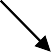 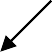 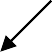 Модуль «Профориентация»Совместная деятельность педагогических работников и обучающихся по направлению«профориентация» включает в себя профессиональное просвещение обучающихся; диагностику и консультирование по проблемам профориентации, организацию профессиональных проб обучающихся. Задача совместной деятельности педагогического работника и обучающегося – подготовить обучающихся к осознанному выбору своей будущей профессиональной деятельности. Создавая профориентационно значимые проблемные ситуации, формирующие готовность обучающегося к выбору, педагогический работник активизирует его профессиональное самоопределение, позитивный взгляд на труд в постиндустриальном мире, охватывающий не только профессиональную, но и внепрофессиональную составляющие такой деятельности. Эта работа осуществляется через:На уровне школы:совместное с педагогическими работниками (классным руководителем, педагогом психологом) изучение интернет ресурсов (участие в онлайн уроках «Проектория»), посвященных выбору профессий, прохождение профориентационного онлайн-тестирования, прохождение онлайн курсов по интересующим профессиям и направлениям образования;участие в работе всероссийских, профориентационных проектов, созданных в сети интернет: просмотр лекций, решение учебно-тренировочных задач, участие в общешкольных конкурсах; участие в мастер классах, посещение открытых уроков;участие в тематических профориентационных декадах;экскурсии на предприятия и производства Тацинского района.На уровне класса:циклы профориентационных часов общения, направленных на подготовку обучающихся к осознанному планированию и реализации своего профессионального будущего;профориентационные игры: симуляции, деловые игры, квесты, решение кейсов (ситуаций, в которых необходимо принять решение, занять определенную позицию), расширяющие знания обучающихся о типах профессий, способах выбора профессий, о достоинствах и недостатках той или иной интересной обучающимся профессиональной деятельности;экскурсии на предприятия поселения и района, дающие обучающимся начальные представления о существующих профессиях и условиях работы людей, представляющих эти профессии;посещение профориентационных выставок, ярмарок профессий, тематических профориентационных парков, профориентационных лагерей, дней открытых дверей в профессиональные образовательные организации и организации высшего образования;индивидуальные консультации педагога психолога для обучающихся и их родителей по вопросам склонностей, способностей, дарований и иных индивидуальных особенностей обучающихся, которые могут иметь значение в процессе выбора ими профессии;освоение обучающимися основ профессии в рамках различных курсов по выбору, включенных в основную образовательную программу школы, или в рамках курсов дополнительного образования;освоение обучающимися курсов внеурочной деятельности («Умелые ручки»,«Дон – мой причал»», «Основы финансовой грамотности» и т.д.Модуль «Ключевые общешкольные дела»Ключевые дела – это главные традиционные общешкольные дела, в которых принимает участие большая часть обучающихся и которые обязательно планируются, готовятся, проводятся и анализируются совестно педагогическими работниками и обучающимися. Это не набор календарных праздников, отмечаемых в школе, а комплекс коллективных творческих дел, интересных и значимых для обучающихся, объединяющих их вместе с педагогическими работниками в единый коллектив. Ключевые дела обеспечивают включенность в них большого числа обучающихся и взрослых, способствуют интенсификации их общения, ставят их в ответственную позицию к происходящему в школе. Введение ключевых дел в жизнь школы помогает преодолеть мероприятийный характер воспитания, сводящийся к набору мероприятий, организуемых педагогическими работниками для обучающихся.Для этого в школе используются следующие формы работы.Вне школы:социальные проекты – ежегодные совместно разрабатываемые и реализуемые обучающимися и педагогическими работниками комплексы дел (благотворительной, экологической, патриотической, трудовой направленности), ориентированные на преобразование окружающего школу социума;открытые дискуссионные площадки – регулярно организуемый комплекс открытых дискуссионных площадок (детских, педагогических, родительских, совместных), на которые приглашаются представители других школ, представители власти, общественности и в рамках которых обсуждаются насущные поведенческие, нравственные, социальные, проблемы, касающиеся жизни школы, поселка, страны;проводимые для жителей поселка и организуемые совместно с семьями обучающихся спортивные состязания, праздники, фестивали, представления, которые открывают возможности для творческой самореализации обучающихся и включают их в деятельную заботу об окружающих.На уровне школы:общешкольные праздники – ежегодно проводимые творческие (литературные, музыкальные, театрализованные, и т.п.) дела, связанные со значимыми для обучающихся и педагогических работников знаменательными датами и в которых участвуют все классы школы.торжественные мероприятия посвящения, связанные с переходом учащихся на следующую ступень образования, посвящение в казачата и юные пешеходы, символизирующие приобретение ими новых социальных статусов в школе и развивающие школьную идентичность детей;капустники - театрализованные выступления педагогических работников, родителей иобучающихся с элементами доброго юмора, пародий, импровизаций на темы жизни обучающихся и педагогических работников. Они создают в школе атмосферу творчества и неформального общения, способствуют сплочению детского, педагогического и родительского сообществ школы.церемонии награждения на торжественных линейках (по итогам полугодия, года) обучающихся и педагогических работников за активное участие в жизни школы, успехи в учебе, защиту чести школы в конкурсах, соревнованиях, олимпиадах, значительный вклад в развитие школы. Это способствует поощрению социальной активности обучающихся, развитию позитивных межличностных отношений между педагогическими работниками и воспитанниками, формированию чувства доверия и уважения друг к другу.На уровне классов:выбор и делегирование представителей классов в общешкольные советы дел,ответственных за подготовку общешкольных ключевых дел;участие школьных классов в реализации общешкольных ключевых дел;проведение в рамках класса итогового анализа детьми общешкольных ключевыхдел,участие представителей классов в итоговом анализе проведенных дел на уровне общешкольныхсоветов дела.На индивидуальном уровне:вовлечение по возможности каждого обучающегося в ключевые дела школы в одной из возможных для них ролей: сценаристов, постановщиков, исполнителей, ведущих, декораторов, музыкальных редакторов, корреспондентов, ответственных за костюмы и оборудование, ответственных за приглашение и встречу гостей и т.п.);индивидуальная помощь обучающемуся (при необходимости) в освоении навыковподготовки, проведения и анализа ключевых дел;наблюдение за поведением обучающегося в ситуациях подготовки, проведения и анализа ключевых дел, за его отношениями со сверстниками, старшими и младшими школьниками, с педагогическими работниками и другими взрослыми;при необходимости коррекция поведения обучающегося через частные беседы с ним, через включение его в совместную работу с другими обучающимися, которые могли бы стать хорошим примером для обучающегося, через предложение взять в следующем ключевом деле на себя роль ответственного за тот или иной фрагмент общей работы.Модуль «Детские общественные объединения»Действующее на базе школы детское общественное объединение«Юные донцы» – это добровольное, самоуправляемое, некоммерческое формирование, созданное по инициативе обучающихся и взрослых, объединившихся на основе общности интересов для реализации общих целей, указанных в уставе общественного объединения.Его правовой основой   является   ФЗ   от   19.05.1995   N   82-ФЗ   (ред.   от   20.12.2017) "Об общественных объединениях" (ст. 5). Воспитание в детском общественном объединении осуществляется через:утверждение и последовательную реализацию в детском общественном объединении демократических процедур (выборы руководящих органов объединения, подотчетность выборных органов общему сбору объединения; ротация состава выборных органов и т.п.), дающих обучающемуся возможность получить социально значимый опыт гражданского поведения;организацию участия членов детского общественного объединения «Юные донцы» в реализации практик детской организации РДШ;организацию общественно полезных дел, дающих обучающимся возможность получить важный для их личностного развития опыт деятельности, направленной на помощь другим обучающимся, своей школе, обществу в целом; развить в себе такие качества как забота, уважение, умение сопереживать, умение общаться, слушать и слышать других. Такими делами являются: посильная помощь, оказываемая обучающимися пожилым людям; совместная работа с учреждениями социальной сферы (проведение культурно-просветительских и развлекательных мероприятий для посетителей этих учреждений, помощь в благоустройстве территории данных учреждений и т.п.); участие обучающихся в работе на прилегающей к школе территории (работа в школьном саду, уход за деревьями и кустарниками, благоустройство клумб) и другие;договор, заключаемый между обучающимися и детским общественным объединением, традиционной формой которого является Торжественное обещание (клятва) при вступлении в объединение. Договор представляет собой механизм, регулирующий отношения, возникающие между обучающимся и коллективом детского общественного объединения, его руководителем, обучающимися, не являющимися членами данного объединения;агитационные мероприятия в начальной школе, реализующие идею популяризации деятельности детского общественного объединения, привлечения в него новых участников (проводятся в форме игр, квестов, театрализаций и т.п.);поддержку и развитие в детском объединении его традиций и ритуалов, формирующих у обучающегося чувство общности с другими его членами, чувство причастности к тому, что происходит в объединении (реализуется посредством введения особойсимволики детского объединения, проведения ежегодной церемонии посвящения в члены детского объединения, создания и поддержки интернет-странички детского объединения в соцсетях, организации деятельности пресс-центра детского объединения, проведения традиционных огоньков – формы коллективного анализа проводимых детским объединением дел);участие членов детского общественного объединения в волонтерских акциях, деятельности на благо конкретных людей и социального окружения в целом. Это может быть как участием обучающихся в проведении разовых акций, которые часто носят масштабный характер, так и постоянной деятельностью обучающихся.Модуль «Школьные медиа»Цель школьных медиа (совместно создаваемых обучающимися и педагогическими работниками средств распространения текстовой, аудио и видео информации) – развитие коммуникативной культуры обучающихся, формирование навыков общения и сотрудничества, поддержка творческой самореализации обучающихся. Воспитательный потенциал школьных медиа реализуется в рамках следующих видов и форм деятельности:разновозрастный редакционный совет обучающихся, обучающихся старших классов и консультирующих их педагогических работников, целью которого является освещение (видео репортажи и видео ролики) наиболее интересных моментов жизни школы, популяризация общешкольных ключевых дел, кружков, секций, деятельности органов ученического самоуправления;школьная газета для обучающихся старших классов, на страницах которой ими размещаются материалы о профессиональных организациях, об организациях высшего образования и востребованных рабочих вакансиях, которые могут быть интересны обучающимся; организуются конкурсы рассказов, поэтических произведений, сказок, репортажей и научно-популярных статей; проводятся круглые столы с обсуждением значимых учебных, социальных, нравственных проблем;школьный медиацентр – созданная из заинтересованных добровольцев группа информационно-технической поддержки школьных мероприятий, осуществляющая видеосъемку и мультимедийное сопровождение школьных праздников, фестивалей, конкурсов, спектаклей, капустников, вечеров, дискотек;школьная интернет-группа - разновозрастное сообщество обучающихся и педагогических работников, поддерживающее интернет-сайт школы и соответствующую группу в социальных сетях с целью освещения деятельности школы в информационном пространстве, привлечения внимания общественности к школе, информационного продвижения ценностей школы и организации виртуальной диалоговой площадки, на которой обучающимися, педагогическими работниками и родителями могли бы открыто обсуждаться значимые для школы вопросы;участие обучающихся в конкурсах школьных медиа.Модуль «Экскурсии, экспедиции, походы»Экскурсии, походы помогают обучающимся расширить свой кругозор, получить новыезнания об окружающей его социальной, культурной, природной среде Донского края, научиться уважительно и бережно относиться к ней, приобрести важный опыт социально одобряемого поведения в различных внешкольных ситуациях. На экскурсиях, в походах создаютсяблагоприятные условия для воспитания у обучающихся самостоятельности и ответственности, формирования у них навыков самообслуживающего труда, преодоления их инфантильных и эгоистических наклонностей, обучения рациональному использованию своего времени, сил, имущества. Эти воспитательные возможности реализуются в рамках следующих видов и форм деятельности.регулярные пешие прогулки, экскурсии или походы выходного дня, организуемые в классах их классными руководителями и родителями обучающихся: в музей, на сельхозпредприятия, на природу (проводятся как интерактивные занятия с распределением среди обучающихся ролей и соответствующих им заданий, например: «фотографов»,«разведчиков», «гидов», «корреспондентов», «оформителей»);литературные, исторические, биологические экспедиции, организуемые педагогическими работниками и родителями обучающихся в другие города или села для углубленного изучения биографий проживавших здесь российских поэтов и писателей, произошедших здесь исторических событий, имеющихся здесь природных и историко- культурных ландшафтов, флоры и фауны;поисковые экспедиции – вахты памяти у памятников Великой Отечественной войны – мемориала, посвященного землякам, не вернувшимся с войны, и Братской могилы, где захоронены воины, погибшие за освобождение хуторов Зазерского сельского поселения, поиск и встреча их родственников, организуемые школьным поисковым отрядом «Поиск», использование юными краеведами нашей школы информации сайтов «Подвиг народа» и«Мемориал»;походы по родному Донскому краю с элементами туризма с участием коллективов, сформированных из педагогических работников, обучающихся и родителей обучающихся,включающий в себя, например: соревнование по технике пешеходного туризма, конкурс на лучшую топографическую съемку местности, конкурс знатоков лекарственных растений, конкурс туристской кухни, конкурс туристской песни, конкурс благоустройства командных биваков, комбинированную эстафету.Модуль «Организация предметно-эстетической среды»Окружающая обучающегося предметно-эстетическая среда школы, при условии ее грамотной организации, обогащает внутренний мир обучающегося, способствуетформированию у него чувства вкуса и стиля, создает атмосферу психологического комфорта,поднимает настроение, предупреждает стрессовые ситуации, способствует позитивному восприятию обучающимся школы. Воспитывающее влияние на обучающегося осуществляется через такие формы работы с предметно-эстетической средой школы как:оформление интерьера школьных помещений (вестибюля, коридоров, рекреаций, залов, лестничных пролетов и т.п.) и их периодическая переориентация, которая может служить хорошим средством разрушения негативных установок обучающихся на учебные и внеучебные занятия;размещение на стенах школы регулярно сменяемых экспозиций: творческих работ обучающихся, позволяющих им реализовать свой творческий потенциал, а также знакомящих их с работами друг друга; картин определенного художественного стиля, знакомящего обучающихся с разнообразием эстетического осмысления мира; фотоотчетов об интересных событиях, происходящих в школе (проведенных ключевых делах, интересных экскурсиях, походах, встречах с интересными людьми и т.п.);озеленение пришкольной территории, разбивка клумб, аллей, оборудование спортивных и игровых площадок, доступных и приспособленных для обучающихся разных возрастных категорий, оздоровительно-рекреационных зон, позволяющих разделить свободноепространство школы на зоны активного и тихого отдыха;создание и поддержание в рабочем состоянии в классах школы стеллажей свободного книгообмена, на которые желающие обучающиеся, родители и педагогические работники могут выставлять для общего пользования свои книги, а также брать с них для чтения любые другие;благоустройство классных кабинетов, осуществляемое классными руководителями вместе с обучающимися своих классов, позволяющее обучающимся проявить свои фантазию и творческие способности, создающее повод для длительного общения классного руководителясо своими обучающимися;событийный дизайн – оформление пространства проведения конкретных школьных событий (праздников, церемоний, торжественных линеек, творческихвечеров, выставок, собраний, конференций и т.п.);совместная с обучающимися разработка, создание и популяризация особой школьной символики (флаг школы, гимн школы, эмблема школы, логотип, элементы школьного костюма и т.п.), используемой как в школьной повседневности, так и в торжественные моменты жизни школы – во время праздников, торжественных церемоний, ключевых общешкольных дел и иных происходящих в жизни школы знаковых событий;регулярная организация и проведение конкурсов творческих проектов по благоустройству различных участков пришкольной территории (например, высадке культурных растений, закладке газонов);акцентирование внимания обучающихся посредством элементов предметно- эстетической среды (стенды, плакаты, инсталляции) на важных для воспитания ценностях школы, ее традициях, правилах.Модуль «Волонтерство Волонтерство – это участие школьников в общественно-полезных делах, деятельности на благо конкретных людей и социального окружения в целом. В МБОУ Исаевской ООШ волонтерство представлено постояннодействующим общешкольным волонтерским отрядом«Мы - волонтеры», а также волонтерами, которые самостоятельно зарегистрировались на сайтах dobro.ru и др. (15% обучающихся школы), данные обучающиеся помощь осуществляют стихийно или повседневно. Волонтерский отряд «Мы - волонтеры» осуществляет свою деятельность планово и событийно: проведение разовых акций, которые носят масштабный характер, проводятся на уровне школы.Повседневное волонтерство предполагает постоянную деятельность обучающихся, направленную на благо конкретных людей и социального окружения в целом (оказание помощи пожилым одиноким людям, ветеранам труда, труженникам тыла и вдовам участников ВОВ, уборка памятников, изготовление кормушек для птиц, регулярное кормление птиц в зимнее время и др.). Волонтерство позволяет школьникам проявить такие качества как внимание, забота, уважение. Волонтерство позволяет развивать коммуникативную культуру, умение общаться, слушать и слышать, эмоциональный интеллект, эмпатию, умение сопереживать.Воспитательный потенциал волонтерства реализуется следующим образом:На внешкольном уровне:участие обучающихся в организации сельских культурных, спортивных, развлекательных мероприятий районного и сельского уровня от лица школы (в работе курьерами, встречающими лицами, помогающими сориентироваться на территории проведения мероприятия, ответственными за техническое обеспечение мероприятия и т.п.);участие школьников в организации культурных, спортивных, развлекательных мероприятий, проводимых на базе школы (в том числе районного характера);посильная помощь, оказываемая школьниками пожилым людям, проживающим в хуторах Жирновского сельского поселения, а также детям и семьям, попавшим в трудную жизненную ситуацию;инициирование членами волонтерского отряда «Мы - волонтеры» проведения социальных акций, культурно просветительских и развлекательных мероприятий для воспитанников дошкольной группы, обучающимся начальных классов, пожилых людей;совместная деятельность с учреждениями культуры (Исаевский СДК и библиотека, районный ДДТ, ДЮСШ) – в проведении культурно-просветительских и развлекательных мероприятий для посетителей этих учреждений, в помощи по благоустройству территории данных учреждений;участие школьников (с согласия родителей или законных представителей) к сбору помощи для нуждающихся.На уровне школы:участие обучающихся в организации праздников, торжественных мероприятий, акций;участие школьников в работе с младшими ребятами: проведение для них праздников, утренников, тематических вечеров;участие школьников к работе на прилегающей к школе территории (работа на пришкольной территории, благоустройство клумб, уход за деревьями и кустарниками, уход за братской могилой и мемориалом).Члены волонтерского отряда «Мы - волонтеры» возглавляют следующие направления:Экологическое направление – активизация обучающихся участия во Всероссийских и областных конкурсах и акциях «Зеленая планета», районных работа по озеленению классных кабинетов для сохранения здоровья школьников, работа по благоустройству пришкольной территории.«Мы за ЗОЖ» – пропаганда здорового образа жизни и отказа от вредных привычек, через проведение профилактических акций: «Мы за ЗОЖ» - общешкольный день здоровья,«Твой выбор» - Международный день трезвости, больная профилактическая декада –профилактика ПАВ, Международный день борьбы против СПИДа, «Мы за ЗОЖ, мы против курения», посвященной Международному Дню отказа от курения, Единый день профилактики«Твоя безопасность, твой выбор!» и др.Поисковое направление – проведение акции «День добрых дел» по сбору экспонатов для школьного музея, оформление, хранение информации в школьном музее, помощь в обновление экспозиций, встречи с ветеранами, запись воспоминаний, составление историй реликвий, уход за воинскими захоронениями, встречи с родителями погибших героев- афганцев и бывших выпускников школы, погибших в иных горячих точках.Отряд ЮИД «Светофор» – пропаганда безопасного поведения на проезжей части пешеходов, велосипедистов пассажиров, проведение занятий с младшими школьниками, патрулирование на перекрестках возле школы, участие в муниципальных, областных соревнованиях отрядов ЮИД.Отряд ДЮП «Добровольцы» – пропаганда безопасного обращения с огнем, изучение пожарного дела, опыта лучших пожарных, экскурсии в пожарную часть, соревнования по пожарно-прикладным видам спорта, участие в муниципальных и региональных конкурсах ДЮП.Направление «Милосердие», возглавляемое волонтерами, которые в течение учебного года проводят мероприятия по санитарно-профилактическому просвещению обучающихся: открытые уроки «Будь здоров!», акции «Стоп ВИЧ/СПИД», проекты, приуроченные к Всемирному дню без табака, Международному дню борьбы с наркоманией, Всемирному дню сердца и Всемирному дню борьбы с инсультом и сахарным диабетом, с использованием методических пособий, размещенных на сайте.Волонтерский отряд «Мы - волонтеры» имеет свой план работы по данным направлениям, своего руководителя, деятельность отряда отражается на сайте школы и в социальных сетях. Ученическое самоуправление координирует деятельность волонтерского отряда и деятельность отдельных волонтеров. Представители РДШ входят в состав волонтерского отряда и ученического самоуправления. Именно эта тесная связь обеспечивает эффективное взаимодействие всех созданных в школе ученических структур для успешного решения воспитательных.2.3.4.14 Модуль «Экологическое воспитание»Целью экологического воспитания обучающихся является формирование у подрастающего поколения экологического сознания и навыков осознанного поведения в окружающей среде, содействие профессиональному самоопределению школьников.Достижение цели предусматривает решение следующих задач:отбор и внедрение эффективных форм реализации мероприятий, направленных на экологическое воспитание школьников;повышение уровня экологической культуры и естественнонаучной грамотности обучающихся;формирование у обучающихся системы нравственно-ценностного отношения к природеи окружающей среде, навыков осознанного поведения в природе, личной ответственности за сохранение окружающей среды;содействие повышению познавательного интереса обучающихся к вопросам экологии, профессиональному самоопределению школьников. Формы организации деятельности обучающихся:экологические игры, квесты, викторины, конкурсы;экскурсии;экологическое волонтерство;экологические субботники;природоохранные акции;экологические праздники;проектно-исследовательская деятельность;научно-практические конференции;экологические семинары;экологические экспедиции;профориентационные игры (деловые игры, квесты, решение кейсов);экскурсии в профессиональные образовательные организации и предприятия экологического профиля;встречи со специалистами экологических профессий и др.Показателями эффективности реализуемых форм организации деятельности обучающихся старшего школьного звена являются:повышение у обучающихся уровня экологической культуры, социальной адаптации, самооценки, мотивации обучения;сформированное у обучающихся экологическое сознание;сформированная у обучающихся система ценностных отношений к природе и окружающему миру;практическое применение школьниками нравственно-этических норм и деятельностных принципов поведения во взаимоотношениях человека и природы, общества и человека;осознание школьниками личной ответственности за сохранение окружающей среды;осведомленность школьников о профессиях в сфере экологии и природопользования.В рамках организации деятельности по экологическому воспитанию школьников в течение года также предполагается привлечение обучающихся к участию в различных экологических мероприятиях, ежегодно проводимых на региональном и федеральном уровнях, например:региональный этап Всероссийского детского экологического форума «Зелёная планета» (февраль – апрель);региональный этап Всероссийской детской акции «С любовью к России мы делами добрыми едины» (март – май);областной конкурс проектно-исследовательских работ учащихся 4-8 классов образовательных учреждений Ростовской области «Малая академия юных исследователей» (март – май);региональный этап Всероссийского конкурса на лучший стенд (уголок) «Эколята – молодые защитники природы» (апрель – май);региональный этап Всероссийского конкурса «Юннат» (июнь – сентябрь);региональный этап Всероссийского фестиваля «Праздник  Эколят – молодых защитников природы» (сентябрь – октябрь);региональный этап Всероссийского конкурса юных исследователей окружающей среды«Открытия 2030» (октябрь – декабрь);региональный	этап	Всероссийской	олимпиады	учебных	и	научно-исследовательских проектов детей и молодежи «Созвездие-2021» (ноябрь – февраль);региональный этап Российского национального юниорского водного конкурса (декабрь – февраль);региональный этап Всероссийского юниорского лесного конкурса «Подрост» (декабрь – февраль);Всероссийский экологический субботник «Зелёная Россия» (сентябрь);Всероссийский экомарафон «Сдай макулатуру – спаси дерево!» (сентябрь – октябрь);Всероссийский урок «Эколята – молодые защитники природы» (ноябрь);Всероссийская олимпиада «Эколята – молодые защитники природы» (ноябрь).ОСНОВНЫЕ НАПРАВЛЕНИЯ САМОАНАЛИЗА ВОСПИТАТЕЛЬНОЙ РАБОТЫСамоанализ организуемой в школе воспитательной работы осуществляется по выбранным самой школой направлениям и проводится с целью выявления основных проблем школьного воспитания и последующего их решения.Самоанализ осуществляется ежегодно силами самой образовательной организации с привлечением (при необходимости и по самостоятельному решению администрации школы) внешних экспертов.Основными принципами, на основе которых осуществляется самоанализ воспитательной работы в школе, являются:принцип гуманистической направленности осуществляемого анализа, ориентирующий экспертов на уважительное отношение как к воспитанникам, так и к педагогическим работникам, реализующим воспитательный процесс;принцип приоритета анализа сущностных сторон воспитания, ориентирующий экспертов на изучение не количественных его показателей, а качественных – таких каксодержание и разнообразие деятельности, характер общения и отношений между обучающимися и педагогическими работниками;принцип развивающего характера осуществляемого анализа, ориентирующий экспертов на использование его результатов для совершенствования воспитательной деятельности педагогических работников: грамотной постановки ими цели и задач воспитания, умелого планирования своей воспитательной работы, адекватного подбора видов, форм и содержания их совместной с обучающимися деятельности;принцип разделенной ответственности за результаты личностного развития обучающихся, ориентирующий экспертов на понимание того, что личностное развитие обучающихся – это результат как социального воспитания (в котором школа участвует наряду с другими социальными институтами), так и стихийной социализации и саморазвития обучающихся.Основными направления анализа организуемого в школе воспитательного процесса:Результаты воспитания, социализации и саморазвития школьников.Критерием, на основе которого осуществляется данный анализ, является динамика личностного развития школьников каждого класса.Осуществляется анализ классными руководителями совместно с заместителем директора по воспитательной работе с последующим обсуждением его результатов на заседании методического объединения классных руководителей или педагогическом совете школы.Способом получения информации о результатах воспитания, социализации и саморазвития школьников является педагогическое наблюдение.Внимание педагогических работников сосредотачивается на следующих вопросах: какие прежде существовавшие проблемы личностного развития обучающихся удалось решить за минувший учебный год; какие проблемы решить не удалось и почему; какие новые проблемы появились, над чем далее предстоит работать педагогическому коллективу.Состояние организуемой в школе совместной деятельности обучающихся ивзрослых.Критерием, на основе которого осуществляется данный анализ, является наличие в школе интересной, событийно насыщенной и личностно развивающей совместной деятельности обучающихся и взрослых.Осуществляется анализ заместителем директора по воспитательной работе, классными руководителями, активом старшеклассников и родителями, хорошо знакомыми с деятельностью школы.Способами получения информации о состоянии организуемой в школе совместной деятельности обучающихся и взрослых могут быть беседы с обучающимися и их родителями, педагогическими работниками, лидерами ученического самоуправления, при необходимости – их анкетирование. Полученные результаты обсуждаются на заседании методического объединения классных руководителей или педагогическом совете школы.Внимание при этом сосредотачивается на вопросах, связанных с:качеством проводимых общешкольных ключевых дел;качеством совместной деятельности классных руководителей и их классов;качеством организуемой в школе внеурочной деятельности;качеством реализации личностно развивающего потенциала школьных уроков;качеством существующего в школе ученического самоуправления;качеством функционирующих на базе школы детских общественных объединений;качеством проводимых в школе экскурсий, экспедиций, походов;качеством профориентационной работы школы;качеством работы школьных медиа;качеством организации предметно-эстетической среды школы;качеством взаимодействия школы и семей обучающихся.Итогом самоанализа организуемой в школе воспитательной работы является переченьвыявленных проблем, над которыми предстоит работать педагогическому коллективу в повседневной школьной жизни, при проведении важных торжественных событий, закрепляются лучшие казачьи традиции.Нельзя не отметить, что педагоги, вовлекают школьников в деятельность, которая им интересна, они вместе планируют дело, вместе добиваются результатов, они могут глубже познакомиться с той или иной профессией, пройти несколько профессиональных проб. Исследовательские работы, созданные на базе музея, принимают участие в конкурсах, часто побеждая, об этом свидетельствуют многочисленные грамоты и дипломы.5.	План	воспитательной	работы	МБОУ	Исаевской ООШ  со статусом «Казачье» на 2021 - 2022 учебный годКурсы внеурочной деятельностиМБОУ Исаевской ООШ на 2021-2022 учебный годВнеурочная деятельность, как составная часть основной образовательной программы МБОУ Исаевской ООШ, является специально организованной деятельностью обучающихся в формах, отличных от урочной системы обучения.В соответствии с требованиями Стандарта внеурочная деятельность организуется по 6 направлениям развития личности:Внеурочные занятия в 1-9 классах проводятся в школе во второй половине дня, преимущественно с группой детей, сформированной на базе класса, с учётом выбора родителей, по отдельно составленному расписанию в расчёте 1-2 занятия с группой в день непосредственно в школе.Наполняемость групп при проведении внеурочных занятий составляет 7-11 человек.Продолжительность занятия внеурочной деятельности составляет 40 минут. Продолжительность таких видов деятельности, как чтение, музыкальные занятия, рисование, лепка, рукоделие, тихие игры, составляет не более 50 минут в день для обучающихся 1 - 2 классов, и не более полутора часов в день - для остальных классов. На музыкальных занятиях используются элементы ритмики и хореографии. Просмотры телепередач и кинофильмов проводятся не чаще двух раз в неделю с ограничением длительности просмотра до 1 часа для обучающихся 1 - 3 классов и 1,5 - для обучающихся 4 -9 классов.Организация внеурочной деятельности учащихся осуществляется учителями начальных классов, информатики, географии, математики, русского языка и литературы, изобразительного искусства, физической культуры, старшей вожатой и психологом.Для реализации внеурочной деятельности в рамках ФГОС в школе обеспечены материально- технические ресурсы и созданы необходимые условия: занятия проводятся в одну смену; имеется столовая, обеспечено двухразовое горячее питание школьников; школа располагает спортивным залом, спортивной площадкой, тренажерным залом; в наличии музыкальная и видеотехника, мультимедийное оборудование, компьютерный класс, библиотека, сенсорная комната.Объём внеурочной деятельности для обучающихся на ступени начального общего образования (1-4 классы) составляет 525 часов в год. На ступени основного общего образования (5-9 классы) -   420 часа в год. Распределение часов внеурочной деятельности на каждый год начального и основного общего образования осуществляется с учётом интересов обучающихся, их родителей (законных представителей) и возможностей школы.в 1 классе – 3 часаво 2 класс – 3 часав 3 классе - 3 часав 4 классе – 3 часав 5 классе – 4 часав 6 классе – 4 часав 7 классе - 4 часав 8 классе - 4 часав 9 классе - 4 часаГрафик работы внеурочной деятельности для учащихся 1 в классе:Продолжительность одного занятия составляет - 40 мин., объем - 2 часа в день с обязательным 30 минутным перерывом:План - график работы внеурочной деятельности для учащихся 2-4 классов:Продолжительность одного занятия составляет - 40 мин., объем -2 ч в день с обязательным 30 минутным ерерывом:План - график работы внеурочной деятельности для учащихся 5-10 классов:Продолжительность одного занятия составляет - 40 мин., объем-2 часа в день с обязательным 30 минутным перерывом:Классное руководство(согласно индивидуальным планам работы классных руководителей).Школьный урок(согласно индивидуальным планам работы учителей-предметников).Корректировка плана воспитательной работы возможно с учетом текущих приказов, постановлений, писем, распоряжений Министерства образования Ростовской области, Отдела образования Администрации района и иных организаций.Ключевые общешкольные делаКлючевые общешкольные делаКлючевые общешкольные делаКлючевые общешкольные делаДелаКлассыВремяпроведенияОтветственныеДень Знаний. Торжественная линейка «Первый звонок -2021 г.!».Всероссийский открытый урок «ОБЖ». Классные часы. История зарождения казачества на Дону», посвященные 97-годовщине образования Тацинского района и 84-й годовщине образования Ростовской области с приглашением Главы Жирновского сельского поселения с соблюдением санитарно-Дошк. группа, 1-4, 5-9кл.01.09.2021Зам. директора	по ВР,классные руководители 1-9эпидемиологических правил.День солидарности в борьбе с терроризмом.Классные часы «Терроризм – угроза общества»1-4, 5-9,кл.03.09.2021Зам. директора по ВР,ст. вожатая, классные руководителиДень памяти жертв фашизма. Классные часы1-4, 5-9,кл.07.09. 2021КлассныеруководителиМеждународный день распространенияграмотности. Классные часы.1-4, 5-9,кл.08.09.2021Классныеруководители125 лет со дня рождения В.Л. Гончарова.Классные часы.5-9,кл.10-11.09.2021УчителяматематикиКонкурс на асфальте «Образованию Ростовской области – 84!»5-7,8-9 кл.13.09.2021Зам. директорапо УВР, классные руководители130 лет со дня рождения И.М. Виноградова.Просмотр презентации.5-9, кл.14.09.2021Классныеруководители«Точка на карте». Поход по родному Донскомукраю по классам.1-4, 5-9, кл.13-17.09.2021Классные руководителиВЫБОРЫ В ГОСУДАРСТВЕННУЮ ДУМУ РОССИЙСКОЙ ФЕДЕРАЦИИ. Участие вонлайн-акции творческих работ «Голосуем всей семьей на Донской земле» обучающиеся иволонтеры школы.Дошк. группа, 1-4, 5-9,	кл.17-19.09.2021Заместитель директора по УВР, ст. вожатый, воспитатели, классные руководителиПраздник на Дону - Рождество Пресвятой Богородицы. Классные часы, посвященные 450-летию служению казаков Отечеству1-4, 5-9,кл.21-25.09.2021Заместитель директора по УВР, ст. вожатый, классные руководители1-9Родительские собрания по классам. Педагогический всеобуч для родителей«Семейные традиции. Как воспитывали казака. Анкетирование родителей с целью выявления семей причастных к казачьему роду, осведомленности об истории и культуредонских казаков» в дистанционной форме.«Возрастные особенности школьника.Конфликты и пути их решения: психологические и возрастные особенности развития ребенка. Воспитание толерантности.Профилактика суицидального и деструктивного поведения обучающихся» в дистанционной форме.Дошк. группа, 1-4, 5-9 кл.24.09.2021Классные руководители 1- 9, воспитателиЗаместитель директора по УВРМеждународный день жестовых языков.Классные часы «Мир жестов».5-9, кл.23.09.2021Зам. директора по УВР, классные руководителиНеделя безопасности дорожного движения.Мероприятия по отдельному плану.Дошк. группа, 1-4, 5-9кл.25-29.09.2021Ст. вожатый, классные руководители, воспитательМеждународный день глухих. Классные часы«Глухота – не приговор».1-4, 5-9,кл.27.09.2021Зам. директора по УВР, классные руководителиДень работника дошкольного образования.Утренник «Золотое детство»Дошк. группа27.09.2021ВоспитательМеждународный день пожилых людей. Декадник «От сердца к сердцу». Классные часы, оказание помощи одиноким пожилым людям. Фотовыставка и участие в районном конкурсе рисунков «Не стареть душою никогда!»1-9, кл.01.-10.10.2021Заместитель директора по УВР, ст. вожатый, классныеруководителиВсероссийский открытый урок «ОБЖ» приуроченный ко Дню гражданской обороны гражданской обороны.5-9,кл.04.10.2021Учитель ОБЖ  Классные руководители 5- 9 кл.Всемирный день защиты животных. Классныечасы1-9,кл.04.10. 2021Классныеруководители 1- 9Международный день учителя.	Деньсамоуправления. Праздничное поздравление учителей1-9,кл.05.10.2021Классный руководителиь9Международный день детского церебрального паралича. Классные часыДошк. группа, 1-4, 5-9,	кл.06.10.2021Классные руководители 1- 9Классные часы «Казачий край – любимый край».«Покров Пресвятой Богородицы» по истории казачьих праздников на Дону.Классные часы «Казачьи посиделки. Покров Пресвятой Богородицы» по истории казачьих праздников на Дону.Дошк. группа, 1-4, 5-9,	кл.14.10.2021Классные руководители 1- 9воспитательВсемирный день математики.100 –летие со дня рождения академикаРоссийской академии образования Эдниева Пюрвя Мучкаевича1-4, 5-9,кл.15.10.2021Учителя математики Классные руководителиВсероссийский урок «Экология иэнергосбережение» в рамках Всероссийского фестиваля энергосбережения «ВместеЯрче»8-9, кл.15.10. 2021Классные руководители 8-9День древонасаждения на Донской земле. Акция «Сделаем Тацинскую землю чище и краше». Уборка территории школьного двора..Дошк. группа, 1-4, 5-9,	кл.18-22.10.2021Заместитель директора по ВР, ст. вожатый, воспитатель, классные руководителиМеждународный день школьных библиотек.Библиотечный час.1-4, 5-9, кл.25.10.2021БиблиотекарьВоздвижение. Праздник урожая на Дону.Классные мероприятия:Конкурс рисунков «Золотая осень на Дону»;Осенний казачий праздник «Осень на порог – на стол пирог»;Конкурс поделок из овощей и фруктов «Дары Дона».Дошк. группа, 1-4, 5-9кл.26.10. 2021Классные руководители 1- 9 кл., воспитательПрофилактические мероприятия в рамках декадника «Безопасная дорога – детям»Дошк. группа, 1-4, 5-9,	кл.29.10.-08.11.2021Заместитель директора по УВР, ст. вожатый, воспитатель, классные руководителиДень	интернета.	Всероссийский	урок безопасности школьников в сети Интернет.Выборы президента школы.1-9,кл.28-29.10.202128.09.2021Классные руководители 1- 9Учитель информатикиУчастие	в	заочных	районных	конкурсах:конкурс рисунков «Родина моя,	Россия!»;декоративно-прикладного	творчества«Мастерами	славится	Россия!»,	«Я	люблю Россию!»;музыкальном	конкурсе-фестивале «Казачьясторона»Дошк. группа, 1-9, кл.октябрьВоспитатель, классные руководители 1- 9Урок	памяти,	посвященный	памяти политических репрессий5-9, кл.30.10. 2021Классные руководители 5- 9 Учитель историиМероприятия	на	осенних	каникулах	по отдельному плану1-9, кл.С 29.10 –05.11. 2021Зам. директора по УВР,ст. вожатый, классные руководители 1- 9День народного единства. Онлайн-беседы по истории праздника. Классные часы.Посещение школьного музея раздела« Историческое прошлое родного казачьего края» по классам.1-9, кл.04-08.11.2021Классные руководители 1- 9Участие в районном конкурсе рисунков«Творчество для всех», в рамках декады инвалидов1-9, кл.До 20.11.2021Классные руководители 1- 9К 200-летию со дня рождения Ф.М.Достоевского литературные чтения.9кл.11.11.2021Учителя русского языкаи литературыМеждународный день слепых. Классные часы.1-4, 5-9, кл.13.11.2021Классные руководители 1- 9Международный день толерантности.Классные часы. Неделя толерантности по отдельному плану.1-9, кл.09-16.11.2021Зам. директора по УВР Классные руководители1- 9кл.Всероссийский урок «История самбо».5-9кл.16.11.2021Учитель физическойкультуры Библиотечный час«Казачий курень»1-5 кл.16-17.11.2021Ст. вожатый, библиотекарьДень начала Нюрибергского процесса. Уроки истории.8-9,10.20.11.2021Учитель истории и обществознанияУчастие в онлайн-марафоне «Молодежь против экстремизма и терроризма»9 кл.До 15.11.2021Зам. директора по УВР Классные руководители9кл.Международный день прав ребенка. Классные часыДень словаря (22 ноября)1-9,кл.20.11.2021ШУПР, Классные руководители 1- 9, кл. Библиотекарь,учителя русского языкаЕдиный День профилактики правонарушений в школе. Классные часы «Права и обязанности школьника».1-9, кл.20.11. 2021Зам. директора по УВРКлассныеруководители 1- 9Мероприятия ко Дню памяти жертв ДТП средижителей области1-9, кл.15-19.11.2021Ст. вожатая, классныеруководители 1- 9Всемирная неделя предпринимательства. Экскурсия на предприятия х. Зазерского, ст. Тацинской (профориентация обучающихся) ссоблюдением масочного режима.9 кл.22.11.-26.11.2021 г.Зам. директора по УВР, классный руководитель  9 День матери в России. Мероприятия ко Дню матери: - конкурс рисунков «Моя любимая мама»,	- фотоконкурс «Вобъективе – мама»1-9, кл.26.11.2021Зам. директора по ВР Классные руководители 1- 9. Мероприятия 451-летию служения донских казаков Российскому государству.Урок Мужеств «На казачьем кругу».Просмотр фильма «Казаки»5-9, кл.24.11. 2021Зам. директора по ВР, ст. вожатая, классные руководители 5- 9 кл.Учитель историиДень матери в России. Классные часы «Жизнь и быт Донской казачки.Дошк. группа, 1-4, 5-9,26-30.11.2021Классные руководители 1- 9 воспитателиРодительские собрания по классам.Педагогический всеобуч для родителей «Об ответственности родителей за воспитание и содержание детей, функциях и обязанностяхорганов системы профилактики безнадзорности и правонарушений несовершеннолетних. Праворебенка на безопасность и уважение в семье.Дошк. группа, 1-4, 5-9,кл.26.11.2021Классные руководители 1- 9воспитателиЗаместитель директора по УВР.Обеспечение информационной безопасности.Как воспитывали казачку на Дону» в дистанционной форме».Классные часы «Детям об истории Великой Отечественной войны 1941-1945 годов»(сборник)1-4, 5-9, кл.До 30.11.2021Классные руководители 1- 9 кл, воспитатели Учитель историиВсемирный день борьбы со СПИДом. Беседы с показом презентаций и вручением памяток.Конкурс плакатов.5-9, кл.01.12.2021Классные руководители 5- 9День Неизвестного солдата. Митинг памяти. Классные часы. Акция «Цветы к памятникам героев»Международный день инвалидов.Мероприятия в рамках декадника «День инвалида» Классные часы.1-4, 5-9, кл.Волонтеры школы03.12.2021Заместитель директора по УВР, ст. вожатый, классные руководители 1-9Международный день добровольца в России.Агитбригада «Твори добро»5-9, кл.Волонтеры школы05.12.2021Классные руководители 5- 9Ст. вожатыйДень Героев Отечества Донского края.Классные часы8-9, кл.09.12.2021Классные руководители 8- 9Учитель	историиДень Конституции Российской Федерации. Классный час «Что я знаю о конституции».Единый урок «Права человека» .    Дошк. группа, 1-4, 5-9 кл  .10.12.2021Заместитель директора по УВР, учитель обществознанияКлассные руководители 1- 9 кл., воспитательК 200-летию со дня рождения Н.А. Некрасова.Дошк. группа, 1-4, 5-9кл10.12.2021Учителя русского языка и литературы, классные руководителиШкольные конкурсы:	-конкурс рисунков «Зимушка-зима», новогодних открыток, плакатов;«Новогоднее окно 2022 года»;на лучшее новогоднее оформление кабинета; Участие в районном конкурсе декоративно- прикладного творчества «Новогоднее чудосвоими руками»Дошк. группа, 1-4, 5-9 кл.До 18.12.2021Заместитель директора по ВР, ст. вожатая, классные руководители 1- 9  воспитателиМуниципальный этап областного конкурсадекоративно-прикладного творчества «Символ года - 2022»1-4, 5-9,кл.До 17.12.2021Классные руководители 1- 9 кл.Неделя Славы, посвященная 79-й годовщине Тацинского танкового рейда.Экскурсия в школьном музее «По грозным ударам по белой стреле, враги узнавали тацинцев»Заочный конкурс рисунков «Танкисты на защите Отечества»Дошк. группа, 1-4, 5-9,кл. С 20-24.12.2021Заместитель директора по ВР, ст. вожатая, воспитатели, классные руководители 1- 9 кл.К 165-летию со дня рождения И.И. Александрова уроки математики.5-9, кл.25.12.2021Учителя математикиБлаготворительная акция«Рождественский перезвон»1-4,5-9, кл.До 30.12.2021Ст. вожатая, классные руководители 1- 9 кл.Встреча Нового 2022 года. Утренники по классам.Дошк. группа, 1-4, 5-9,	кл.28-30.12.2021Воспитатели, классные руководители 1- 9 кл.План воспитательных мероприятий на зимних каникулах« Обряды и праздники на Дону. Новый год.Рождество. Святки. Крещение.» Всемирный день азбуки Брайля.«Освобождение родного края от немецко- фашистских оккупантов в годы ВОВ».Митинг памяти на Братской могиле с возложением цветов. Онлайн-беседы по историипраздников.1-4, 5-9,кл.С 31.12 –12.01. 2022Зам. директора по УВР, ст. вожатый, классные руководители 1- 9 кл.Всемирный день заповедников и национальных парков. Виртуальныеэкскурсии в заповедники или национальные парки. Виртуальные туры по особо охраняемымприродным территориям Ростовской областиДошк. группа, 1-4, 5-9, кл.20.01.2022Учитель географии классные руководители 1- 9 кл.Месячник, посвященный Дню защитника Отечества (по отдельному плану)Акция «Письмо солдату».	Участие в районном (заочном) конкурсе исследовательских работ по истории казачества «Здравствуй, Дон!»Дошк. группа, 1-4, 5-9,	кл.22.01 –22.02. 2022Классные руководители 1- 9, воспитательЗам. директора по УВР. Учитель физкультуры Учительистории .День полного освобождения Ленинграда от фашистской блокады (1944 год). Классныечасы «Снятие блокады Ленинграда»1-4, 5-9,кл.27.01.2022Классные руководители 1- 9Родительские собрания по классам.Педагогический всеобуч для родителей на тему«Значение режима дня для правильной организации труда и отдыха в домашнихусловиях. Здоровьесберегающие технологии в школе и дома. Профилактика вредныхпривычек, наркомании. Казак без веры, не казак» в дистанционной форме.Дошк. группа, 1-4, 5-9,	кл.28.01.2022Классные руководители 1- 9, воспитателиЗаместитель директора по УВРДень российской науки. Классные часы спросмотром видеороликов5-9, кл.08.02. 2022Классные руководители1- 9 Единый День профилактики правонарушений в школе. Классные часы. Встречи с инспекторами ПДН и КДН.5-9,кл.До 15.02.2022Зам. директора по ВР Классныеруководители 5- 9Участие в районном конкурсе декоративно-прикладного творчества «Держава армией крепка»1-4, 5-9,кл.До 15.02.2022Классные руководители 1- 9Участие в районной краеведческой конференции и выставке «Я и Отечество»Актив школьного музеяВ течение месяцаЗам. директора по ВР ст. вожатыйКлассные часы по истории Донского казачества «Как казака в	армию провожали».1-4, 5-9,кл.В течение месячникаКлассные руководители 1- 9День памяти о россиянах, исполнявших служебный долг за пределами Отечества.Единый урок памяти.1-4, 5-9,кл.15.02.2021Классные руководители 1- 9Участие в муниципальном (заочном) этапеВсероссийской акции «С любовью к России, мы делами добрыми едины».1-4, 5-9,кл.В течение месяцаЗам. директора по УВР , ст. вожатая классныеруководители 1- 9Всемирный день защиты морских млекопитающих. Беседа с просмотром презентаций. Выставка рисунков с изображением морских млекопитающих5-9,кл.18-19.02.2022Классные руководители 5- 9Учитель биологии.Организация и проведение онлайн - лекциисреди казачьей молодежи Ростовской области, а также преподавателей и учащихся образовательных учебных заведений имеющих статус «казачье» на тему: «Религиозный экстремизм»8-9 кл.В течение месяцаКлассные руководители 8- 9Учитель ОБЖ Мероприятия, посвященныеМеждународному дню родного языка (21 февраля) по отдельному плану.5-9, кл.19.02. 2022Классные руководители 5- 9,Учителя литературыДень защитника Отечества. Классные часы«Славим защитников Отечества».Конкурс «Юный Атаман». Конкурс «А ну-ка, парни»Дошк. группа, 1-4, 5-9, кл.21-22.02.2022Классные руководители 1- 9, воспитательКлассные часы «Масленица на Дону».Традиционные Масленичные гуляния.Дошк. группа, 1-4, 5-9,	кл.24-26.02.2022Классные руководители 1- 9,  воспитателиВсемирный день кошек. Беседа «Кошка - любимое домашнее животное». Выставка рисунков и фотографий с изображений кошек.Дошк. группа, 1-4, 5-9,кл.01.03.2022Классные руководители 1- 9,  воспитатели, учителя ИЗО,Всемирный день иммунитета. Всероссийский открытый урок «ОБЖ», приуроченный к празднованию Всемирного дня ГО(мероприятия по отдельному плану).5-9,01.03. 2022Классные руководители 5- 9 кл.Учителя ОБЖ.Классные часы, посвященныеМеждународному женскому дню 8 Марта. Конкурс рисунков и поделок «Для любимых мам». Организация и проведение конкурса«Удалая Казачка» для старшеклассницДошк. группа, 1-4, 5-9кл.03-04.03.2022Классные руководители 1- 9, воспитателиНеделя математики1-4, 5-9, кл.14-20.03.2022Учителя математики иначальных классовНеделя литературного творчества – «Казачество в произведениях Донских писателей»;демонстрации литературно-музыкальных композиций5- 9 кл.В течение месяцаКлассные руководители 5- 9Учителя литературы Классные часы «Экология и мы». Участие в районном конкурсе-фестивале экологической направленности «Хрустальный мир»1-4, 5-9,До 15.03.2022Зам. директора по ВР Самсонова Н.А.,Классные руководители1- 9, 10Мероприятия, посвященные Дню воссоединения Крыма с Россией5-9,кл.18.03.2022Классные руководители 5- 9Учитель историиУчастие в районном конкурсе декоративно- прикладного творчества «Весенняя фантазия» и конференции-выставке техническоготворчества «Твори. Выдумывай. Изобретай»1-4, 5-9, кл.В	течение месяцаЗам. директора по УВР Классные руководители 1- 9 кл.Родительские собрания по классам.Педагогический всеобуч для родителей.Дошк. группа, 1-4, 5-9кл.19.03.2022Классные руководители 1- 9, воспитателиЗаместитель директорапо УВРС.Н.Международный день леса. Беседа «Лес – легкие планеты». Экологическая викторина.5-9, кл.21.03.2022Классные руководители1- 9,  воспитательВсемирный день водных ресурсов. День воды. Устный журнал «Вода – источник жизни».Дошк. группа, 1-4, 5-9кл.21.03.2022Классные руководители 1- 9,  воспитатели Всероссийская неделя музыки для детей и юношества. Участие в районном фестивале- конкурсе творческих коллективов учащихся и педагогических работников образовательных организаций «Мир начинается с детства» и«Казачья сторона»1-4, 5-9 кл.21-27.03.2022Зам. директора по УВР,классные руководители 1- 9, 10Участие в районной Акции «Дорога. Дети. Светофор» в рамках декадника «Ходи по правилам»Дошк. группа, 1-4, 5-9кл.С 15.по26.03. 2022Ст. вожатый, классные руководители 1- 9, воспитателиВсероссийская неделя детской и юношеской книги (по отдельному плану) Конкурс чтецов«Стихи поэтов земли Тацинской» в дистанционной форме.Дошк. группа, 1-4, 5-9кл.23-29.03.2022Библиотекарь, воспитательУчителя литературы Участие в муниципальном этапе областногоконкурса агитбригад отрядов ЮИДОтрядЮИДДо 18.03.2022Ст. вожатыйПлан	воспитательных	мероприятий	на весенних каникулах.1-4, 5-9кл.С 23.10 –31.03. 2022Зам. директора по УВР,ст. вожатая, классные руководитель 1-9 клМеждународный день птиц. Конкурс скворечников (изготовление и развешивание скворечников). Выставка рисунков сизображением птиц.Дошк.группа, 1-4, 5-9кл.1.04.2022Зам. директора по УВР, ст. вожатая, классные руководители 1- 9Всемирный день охраны здоровья. Классные часы, конкурсы рисунков, спортивно- экологические мероприятия «Здоровье в наших руках»Дошк. группа, 1-4, 5-9кл.1-7.04.2022Классные руководители 1- 9,  воспитатель Зам. директора по УВРУчитель физкультурыКонкурс «Мой край родной, навек любимый»Дошк.группаВ течениемесяцаВоспитательРайонная (заочная) волонтерская акция«Неделя добра»Отряд «Мы–волонтеры»В течение месяцаСт.вожатый.Муниципальный (заочный) этап областного конкурса «Экодетство».1-9, кл.В течение месяцаСт. вожатый, классныеыеруководители 1- 9,День космонавтики, посвященный 61- годовщине полета в космос Ю.А. Гагарина.Гагаринский урок «Космос – это мы».Дошк. группа, 1-4, 5-9кл.12.04.2022Зам. директора по УВР Классные руководители 1- 9, воспитательМеждународный день экологических знаний.Красная книга Ростовской области.Экологическая викторина.5-7 кл.15.04.2022Классные руководители5-7 кл.,День местного самоуправления. Встречи с Главой Администрации и депутатамиЗазерского сельского поселения.8-9, кл.21.04.2022Зам. директора по УВР, учитель обществознания классные руководители8- 9 кл.Международный день Земли.День древонасаждения.Экологическая акция «Чистый двор» и«Бумажный бум» сбор макулатуры.1-4, 5-9кл.22.04.2022В течение месяцаСт. вожатая  Классные руководители 1- 9Участие в районном конкурсе декоративно- прикладного творчества «Славься! Славься, Тихий Дон!» (в рамках подготовки к межрайонному фестивалю казачьейкультуры «Три спаса на Дону»)1-9,кл.29.04.2022Зам. директора по УВР Классные руководители 1- 9 кл.Участие в районном конкурсе - фестивале«Безопасное колесо -2022»Отряд ЮИД30.04.2022Зам. директора по УВР.Ст. вожатыйВсероссийский открытый урок «ОБЖ», приуроченный ко Дню пожарной охраны.1-4, 5-9 кл.30.04.2022Классные руководители 1- 9 кл.Учитель ОБЖ Районный конкурс лидеров детских общественных объединений «Лидер года – 2022»Лидер ДОАпрельЗам. директора по ВР Самсонова Н.А.Ст. вожатая МышанскаяС.В.Классные часы, конкурс рисунков и поделок«Праздник Пасхи на Дону».	Классные часы «История казачьих праздников на Дону.Благовещение. Пасха». Устный журнал по изучению традиций и обычаев донских казаков«Мы казачьего рода»Дошк. группа, 1-4, 5-9кл.В течение месяцаКлассные руководители 1- 9 воспитательЭкскурсия в школьный музей, посвященная памяти Донского казака земляка Ткачева Н.И., воевавшим в рядах 5-го Донского Миус - фронта в годы ВОВ.1-4, 5-9, кл.АпрельЗам. директора по УВР Ст. вожатыйУчастие в районном конкурсе изобразительного творчества «О подвигах, о мужестве, о славе…» и фотовыставке «Бессмертна Победа, бессмертны ее солдаты». Организация участия в конкурсе видеороликов «Я помню и горжусь!», посвященный Дню Победы в ВОВ1-4, 5-9, кл.До 03.05.2022Зам. директора по ВР Ст. вожатый,  Классные руководители 1- 9Всемирный день Солнца. Познавательная игра.Конкурс рисунков «Пусть всегда будет солнце…»1-4 кл.03.05.2022Классные руководители 1-4 кл. Учитель ИЗОМеждународный	день	борьбы	за	права инвалидов. Просмотр презентаций.5-9,кл.05.05.2022Классные руководители 5- 9День Победы советского народа в Великой Отечественной войне 1941-1945 годов. Декадник, посвященный 77-й годовщине Дня Победы (мероприятия по отдельному плану). Патриотическая акция «Бессмертный полк». Смотр строя и песни казачьих образовательныхорганизаций; Парад дошкольных войскДошк. группа, 1-4, 5-9кл.04-09.05.2022Зам. директора по ВР Самсонова Н.А.Ст. вожат, классные руководители 1- 9, воспитательКонкурс командиров классов «Лучший командир».Участие в районном конкурсе «Лучший атаман-2022»1-4, 5-9,кл.В течение месяцаЗам. директора по ВР .Ст. вожатый,  Классные руководители 1- 9Международный день семьи. Классные часы«Уклад казачьей семьи на Дону», Конкурс рисунков «Моя семья»Дошк. группа, 1-4, 5-9кл.15.05. 2022Классные руководители 1- 91 воспитательДень музея. Экскурсия в школьный музей.Дошк. группа, 1-4, 5-9кл.18.05. 2022Зам. директора по УВР Ст. вожатый, кл. рук.-иУчастие в районном слете-фестивале «Мы вместе!» Тацинской РДОО «Смена».Лучшие обучающиес я школы19.05.2022Зам. директора по УВР Ст. вожатыйМеждународный день сохранения биологического разнообразия (флоры и фауныЗемли). Устный журнал в школьном музее5-9 кл.18.05. 2022Зам. директора по УВР Ст. вожатая «Флора и фауна Донского края» кл. руководителиДень государственного флага Российской Федерации. Беседы и классные часы с просмотром презентаций.Дошк. группа, 1-9 кл.22.05. 2022Воспитатели, классные руководители 1- 9 кл.День славянской письменности и культуры.Классные часы.1-4, 5-9,кл.24.05. 2022Классные руководители 1- 9 кл.Зам. директора по УВР Учителя русского языкаРодительские собрания по классам.Педагогический всеобуч для родителей.Дошк. группа, 1-4, 5-9 кл.21.05. 2022Классные руководители 1- 9 кл., воспитатель Заместитель директора по УВРТоржественная линейка «Последний звонок».Классные часы. Подведение итогов года. Уроки безопасности на летних каникулах.1,9 кл.1-4,5-925.05. 202231.05. 2022Зам. директора по УВР, Классные руководители 1,9 кл., 1-8 кл.Международный день защиты детей.Концертно-игровая программа «Ура, зажигает детвора!»Пришкольн ыйлагерь01.06.2022Воспитатели пришкольного лагеря Зам. директора по ВР,ст. вожатыйДень русского языка – Пушкинскийдень России (6 июня)Пришкольный лагерь04.06. 2022Воспитателипришкольного лагеряПроведение мероприятий в рамках деятельности летних пришкольных лагерей и площадок:Проведение викторины «Казачья слава»Проведение соревнований «Летний казачий сполох»;Казачье ориентирование «Тропами донских казаков»Пришкольн ый лагерьВ течение месяцаВоспитатели пришкольного лагеряВсемирный день охраны окружающей среды.Экологическая акция «Береги природу».Пришкольный лагерь03-05.06.2022Воспитателипришкольного лагеряВсемирный день океанов. Беседа с просмотром презентации «Океаны планетыЗемля».Пришкольн ый лагерь08.06.2022Воспитатели пришкольного лагеря350-летие со дня рождения Петра 1. Просмотрпрезентации «Петр1и Россия»Пришкольный лагерь09.06.2022Воспитателипришкольного лагеряДень России (12 июня).Викторина «Россия – Родина моя!»Пришкольн ый лагерь, дошкольнаягруппа11.06. 2022Воспитатели пришкольного лагеря Зам. директора по УВР,ст. вожатый100 – летие со дня рождения знаменитого ортопеда Г.А.Илизарова.День создания юннатского движения в России. Устный журнал.Пришкольн ый лагерь15.06.2022Воспитатели пришкольного лагеряДень памяти и скорби – день начала ВеликойПришкольн22.06. 2022ВоспитателиОтечественной войны.	Наведение порядка на Братской могиле и мемориале. Митинг памяти на мемориале и Братскоймогиле с возложением цветов.ый лагерь, дошкольная группапришкольного лагеря Зам. директора по ВР, ст. вожатаяДень борьбы с наркоманией. Акция «Сообщи, где торгуют смертью».Пришкольн ый лагерь, Волонтерышколы26.06. 2022Воспитатели пришкольного лагеря, Ст. вожатаяВсемирный день китов и дельфинов. Беседа вдистанционной форме.1-4, 5-9, кл.23.07.2022Классные руководители1-9День крещения Руси.Онлайн-беседы по истории праздника.1-4, 5-9, кл.28.07.2022Классные руководители1-9Международный день тигра. Конкурс рисунков «Нарисуй тигра!» в дистанционнойформе.1-4, 5-9, кл.28.07.2022Классные руководители 1-9, учитель ИЗОМеждународный день коренных народов.Онлайн-беседы по истории праздника1-4, 5-9, кл.09.08.2022Классные руководители1-9Международный день бездомных животных.Акция «Помоги меньшим братьям найти дом»1-4, 5-9, кл..08.	2022Классные руководители1-9НаправлениеРешаемые задачиСпортивно-оздоровительноеВсесторонне гармоническое развитие личности ребенка, формирование физически здорового человека, формирование мотивации к сохранению иукреплению здоровьяОбщекультурноеРазвитие эмоциональной сферы ребенка, чувства прекрасного, творческих способностей, формирование коммуникативной и общекультурнойкомпетенцийДуховно- нравственноеПривитие любви к Отечеству, малой Родине, формирование гражданскойответственности, чувства патриотизма, формирование позитивного отношения к базовым ценностям общества, религии своего народаОбщеинтел-лектуальноеОбогащение запаса учащихся языковыми знаниями, способствованиеформированию мировоззрения, эрудиции, кругозораСоциальноеФормирование таких ценностей как познание, истина, целеустремленность, социально-значимой деятельностиПроектнаядеятельностьРазвитие опыта творческой деятельности, творческих способностей, создание условий для реализации приобретенных знаний, умений и навыков.№НаправлениеЗанятиеДень неделиФ.И.О. педагога1Научно-познавательноеШахматная школапонедельникГончарова Л.В.2Научно-познавательноеАзбука пешеходасредаГончарова Л.В.3Гражданско-патриотическоеДоноведениепятницаПопова Н.В.№п\пНаправлениеЗанятиеДень неделиФ.И.О. педагога1Научно-познавательноеШахматная школапонедельникГончарова Л.В.2Гражданско-патриотическоеДоноведениевторникПопова Н.В.3Научно-познавательноеАзбука пешеходасредаГончарова Л.В.№п\пНаправлениеЗанятиеДень неделиФ.И.О. педагога1Гражданско-патриотическоеДоноведениевторникПопова Н.В.2Научно-познавательноеАзбука пешеходасредаГончарова Л.В.3Научно-познавательноеШахматная школапятницаГончарова Л.В.№ п\пНаправлениеЗанятиеДень неделиФ.И.О. педагога1Научно-познавательноеШахматная школапонедельникГончарова Л.В.2Научно-познавательноеШкола безопасностисредаГончарова Л.В.3Гражданско-патриотическоеДоноведениевторникПопова Н.В.№НаправлениеЗанятиеДень неделиФ.И.О.1Научно-познавательноеШахматная школапонедельникШеваков А.И.2СоциальноеШкола безопасностивторникГончарова Н.И.3Проектная деятельностьПрактическая биологиясредаШевакова Н.Л.4Спортивно-оздоровительноеСпортивный часпятницаШеваков И.А.№НаправлениеЗанятиеДень неделиФ.И.О.1Научно-познавательноеШахматная школапонедельникШеваков А.И.2СоциальноеШкола безопасностивторникГончарова Н.И.3Проектная деятельностьПрактическая биологиясредаШевакова Н.Л.4Спортивно-оздоровительноеСпортивный часпятницаШеваков И.А.№НаправлениеЗанятиеДень неделиФ.И.О.1Научно-познавательноеЮный химикпонедельникШевакова Н.Л.2Спортивно-оздоровительноеСпортивный часпонедельникШеваков И.А.3Научно-познавательноеШахматная школачетвергПопова Н.В.4ПроектноеФизикавторникГончарова Н.И.№НаправлениеЗанятиеДень неделиФ.И.О.1Научно-познавательноеЮный химикпонедельникШевакова Н.Л.2Спортивно-оздоровительноеСпортивный часпонедельникШеваков И.А.3ПроектноеФизикавторникГончарова Н.И.4Научно-познавательноеШахматная школачетвергПопова Н.В.№НаправлениеЗанятиеДень неделиФ.И.О.1Научно-познавательноеШахматная школапонедельникПопова Н.В.2Научно-познавательноеХимия в бытувторникШевакова Н.Л.3ПроектнаяФизика и движениесредаГончарова Н.И.4Спортивно-оздоровительноеСпортивный часчетвергШеваков И.А.Режимные моментыНачалоОкончаниеПродолжительностьДинамический час12.4013.3050 минВнеурочное занятие 113.3014.1040 минФизминутка14.1014.2010 минВнеурочное занятие 214.2015.0040 минРежимные моментыНачалоОкончаниеПродолжительностьДинамический час13.3014.2050 минВнеурочное занятие 114.2015.0040 минФизминутка15.0015.1010 минВнеурочное занятие 215.1015.5040 минРежимные моментыНачалоОкончаниеПродолжительнос тьДинамический час13.3014.2050 минВнеурочное занятие 114.2015.0040 минФизминутка15.0015.1010 минВнеурочное занятие 215.1015.5040 мин1 класс2-4 классы5-8 классы9 классУчебные недели33353534